ALLEGATO N. 5 BIS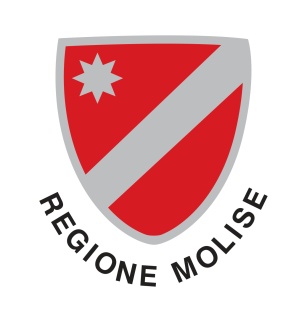 Elezione del Consiglio regionale e delPresidente della Giunta regionale del MoliseMODELLO DI ATTO DI AUTORIZZAZIONE ALLA DESIGNAZIONE DEI RAPPRESENTANTI DI UNA LISTA REGIONALE DI CANDIDATI PRESSO I SEGGI E PRESSO L’UFFICIO UNICO CIRCOSCRIZIONALEElezione del Consiglio regionale e del Presidente della Giunta regionale del Molisedi domenica 22 aprile 2018I sottoscritti Sig. …………………..…..……………………………………..………………… , nato a …………………………………………., il …………………………………………... ….. e domiciliato in …………………………………………………………………………………….., e Sig. …….………………..…..………………………………………..……………….…………, nato a …………………………………………., il ……………………………………...….. e domiciliato in …………………………………………………………………………………….., nella loro qualità di delegati a designare presso ogni seggio e presso l’Ufficio unico circoscrizionale i rappresentanti della lista regionale di candidati contraddistinta dal seguente contrassegno …………………………………………………………………………………………………………………………………………………………………………………….……………………………………………………………………………………………………….CON LA PRESENTE DICHIARANO DI AUTORIZZAREIl Sig. ………………………..…..……………………………… nato a ……………………….., il…………………………………………...e domiciliato in ………………………………………., e il Sig. ………..…..………………………………….……, nato a ……………………………., il …………… e domiciliato in ………………………………………..……………………….….., a designare i rappresentanti della suddetta lista regionale (utilizzare l’opzione che interessa):l’Ufficio unico circoscrizionale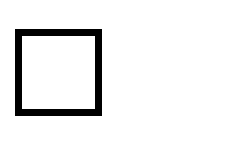 i seggi elettorali.……………………………………………	……………………………………	(firma)		(firma)AUTENTICAZIONE (1) DELLA DICHIARAZIONE ……………………………………………………………………………………………………………………………………………………………………………………………………………………………………………………………………………………………………………………………………………………………………………………………………………………………………………………………………………………………………………………………………………………………., ………….…………….. 2018……………………………………………………………………..…………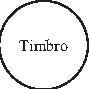 Firma (nome e cognome per esteso) del notaio che procede all’autenticazione(1) – Si ricorda che per l’autorizzazione alla designazione dei rappresentanti di lista presso i seggi l’autenticazione deve dare atto che è stato esibito il verbale di ricevuta del deposito della lista stessa rilasciato dalla cancelleria del Tribunale ove ha sede l’Ufficio unico circoscrizionale 